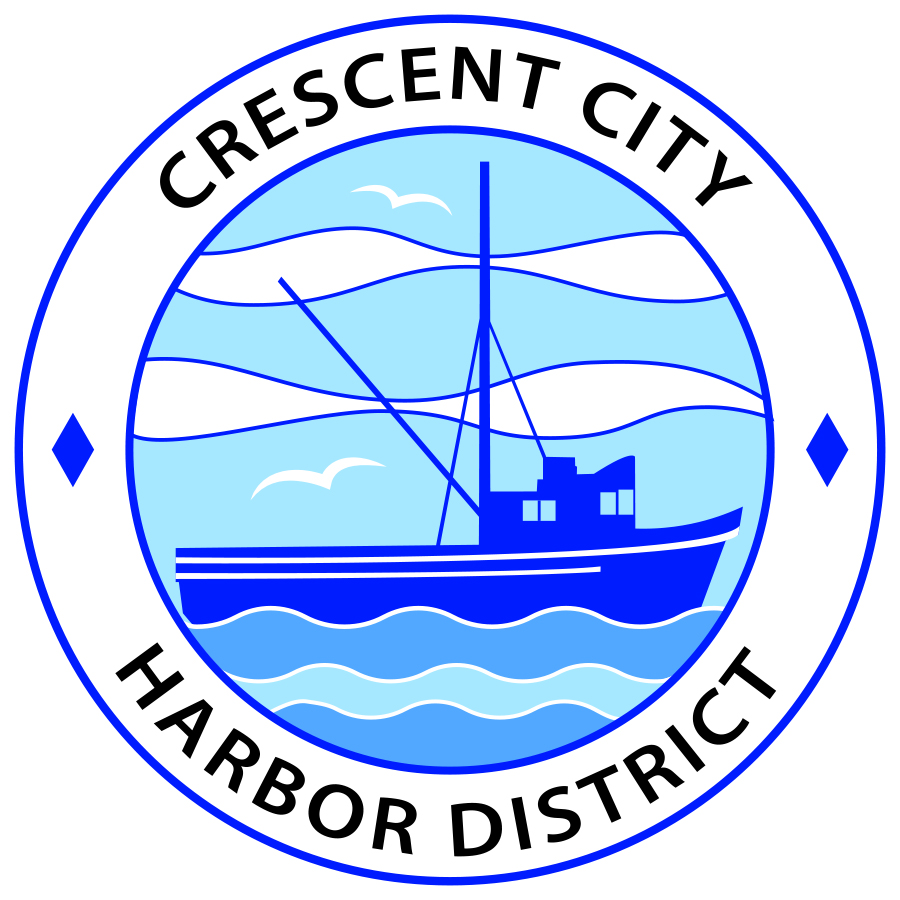 Board of Harbor Commissioners of the Crescent City Harbor DistrictRonald A. Phillips, President 		Patrick A. Bailey, Secretary   		James Ramsey, Commissioner	Brian L. Stone, Commissioner	Wes White, CommissionerAGENDABoard of Harbor Commissioners of the Crescent City Harbor DistrictAt the Harbor District Office meeting room101 Citizens Dock Road, Crescent City, California 95531 Regular Meeting	                    Tuesday, June 6, 2017   	                      5:30 P.M.  5:30 p.m. The Board of Harbor Commissioners will meet in open session to discuss the following agenda items.Pledge of AllegiancePublic CommentPublic comments are welcomed and encouraged by the Board.  The President invites anyone in the audience to speak to the Board of Harbor Commissioners to identify themselves and the matter they wish to discuss.  The Harbor Commission will then determine if such matters should be discussed at this time or scheduled for a subsequent meeting.  As per the District’s bylaws, each speaker shall be limited to a maximum of three (3) minutes.Consent AgendaRequests to remove items from the Consent Agenda may be heard at this timeApproval of the warrant list since the May 16, 2017 Harbor Commission Special MeetingApproval of the minutes of the May 16, 2017 Harbor Commission Regular MeetingApproval of the minutes of the May 26, 2017, Harbor Commission Special MeetingPresentation from Alex Lemus from Renewable Energy Capital on solar power at the Harbor District.  Mr. Lemus will address the solar power at the Harbor and answer questions about the programAndrew Evanow requested an opportunity to address the Harbor Commission about installation of an additional hoist at the Harbor. Discuss requestApproval of final development plan submission for the Bud Surles Consulting Group for Tourism development at the Harbor District. Discuss final plan and approveApproval of the installation of Security Gates at the gangway at the head of D Dock and the gangway at E Dock. Discuss proposal, approve and direct staff accordinglyApproval of the Crescent City Harbor District Operating Budget for Fiscal Year 2017-2018.  Review, edit and approve the budget following the public comment periodCancel or Re-Schedule the July 4, 2017, Harbor Commission MeetingCEO ReportCommissioner Reports. Reports from Commissioners who represent the Harbor District on the Chamber of Commerce, Tri-Agency, Inter Governmental Relations Committee, Harbor Safety Committee and any other civic or community groups and from any current ad hoc committees Board Comments. The Agenda allows Board of Harbor Commission members the opportunity to discuss items of general interest, provide a reference or other resource to staff and to ask for clarification or request staff to report to the Board on certain mattersAdjournment*** Adjournment to the Board of Harbor Commissioners meeting scheduled for Tuesday, June 20, 2017 at 5:30 P.M. at the Harbor District Office, 101 Citizens Dock Road, Crescent City, California.  